Tisková zpráva  u příležitosti konání tiskové konference a kulatého stolu se zainteresovanými stranami na téma Spotřebitel – kvalita – cenakterou pořádalo Sdružení českých spotřebitelůve spolupráci s Pracovní skupinou Potraviny a spotřebitel při České technologické platformě pro potraviny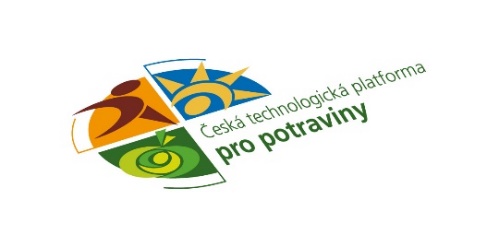 Ve vazbě na své aktivity a priority realizované v rámci České technologické platformy pro potraviny svolalo Sdružení českých spotřebitelů (SČS) na den 29. 11. 2018 kulatý stůl spojený s tiskovou konferencí za přítomnosti médií. Cílem akce bylo v úvodu představit nového člena správní rady Evropského úřadu pro bezpečnost potravin (EFSA) Libora Dupala, jenž pochází z vedení tohoto sdružení.Dalším bodem programu bylo krátké uvedení výsledků projektu podpořeného MZe, zaměřeného na hygienu prodeje nebaleného zboží. V jeho rámci byl připraven videoklip, kterým jsme téma přiblížili školní mládeži. Byly zrealizovány také průzkumy mezi spotřebitelskou veřejností a mládeží, které zahrnovali otázky mimo jiné i otázky  Jak často chodíme potraviny nakupovat a jaký důraz klademe na údaj o zemi původu?Jak reagujeme jako zákazníci, když nás obsluha upozorní na nepatřičné chování?Jaké rozdíly existují mezi dospělou populací a mládeží?K tomuto projektu více na adrese - http://spotrebitelzakvalitou.cz/projekty/hygiena-prodeje.php. Ústředním tématem (dnešní) akce byl ale vztah kvality a ceny potravin z pohledu spotřebitelů a dialog se zástupci zainteresovaných stran v rámci panelové diskuse k současnému fungování trhu v ČR a k příležitostem i pro jeho zlepšení, které se zúčastnili zástupci Svazu obchodu a cestovní ruchu ČR, Potravinářské komory ČR a Českomoravského svazu mlékárenského.Za spotřebitele bylo předesláno, že naštěstí můžeme v ČR ponechat stranou problém bezpečnosti potravin, protože systém úředních kontrol trhu je v ČR dobře propracovaný a vysoce účinný. Více by ale mělo zaznít do budoucna o odborných kapacitách ČR na mezinárodní i evropské úrovni. Kvalita potravin je pak pojmem velmi relativním, protože každý spotřebitel ji může vnímat odlišně, a to čistě ze svého osobního pohledu. Přesto lze, a to nejlépe u jednotlivých komodit, vymezit určité charakteristiky, podle kterých můžeme kvalitu potravin posuzovat. Většina populace v ČR přitom chodí nakupovat potraviny denně nebo vícekrát za týden a z provedeného průzkumu vyplynulo, že i údaj o konkrétním původu potraviny je pro 47,5 % respondentů důležitou informací, kterou si s kvalitou spojují a podle které se orientují. A významným faktorem je i kvalita prodeje sama.Rozhodování spotřebitelů pak při nákupu pochopitelně ovlivňují vědomé, ale často i podvědomé aspekty, kterým jsou lidé vystavováni – včetně reklamy.Jako „všelék“ se často uvádí, že spotřebitel má mít všechny relevantní informace na etiketě, ale dokonalá orientace v těchto informacích není snadná ani pro odborníky, a některé informace dobrovolného charakteru včetně některých značek kvality či prohlášení k danému výrobku mohou mít pro spotřebitele dokonce i matoucí význam. A konečně i cena, po které spotřebitelé u nás „jdou“, může být pro řadu spotřebitelů (pokud se jedná právě o kvalitu potravin) matoucí nebo může minimálně o kvalitě přinášet řadu pochybnosti.Jak uvedl prezident Svazu obchodu a cestovní ruchu Tomáš Prouza, český spotřebitel si na slevy nejen u potravin výrazně přivykl a změnit to, si vyžádá dlouhodobější kampaň a účelnou osvětu mezi spotřebiteli, jak kvalitu vnímat a jak ji také rozpoznat. Je potěšující, že obchod je připraven tomu aktivně napomáhat, a současně také, že pokud jde např. o hygienu při prodeji potravin, volá po upřesnění pravidel. Jak potvrdil i provedený průzkum, některé změny, po kterých spotřebitelé (jako u bezobalového prodeje) určitě masivně nevolají, naopak mohou trh zpestřit a nabídka zejména v malých obchodech se může rozšířit. I ostatní účastníci diskuse se shodli, že osvěta je klíčová, a identifikace kvalitních potravin by se v ČR měla spotřebitelům co možná nejvíce zjednodušit. Jak uvedla zástupkyně Potravinářské komory paní Dana Gabrovská, významnou roli sehrává označení Klasa a před inovací jsou např. i cechovní normy právě na pečivo. Ty kladou na výrobky vyšší nároky než legislativa a měly by v sobě zahrnovat i „nadstandardní“ očekávání spotřebitelů. A podobně, jako se mění v čase legislativa, může dojít i u cechovních norem k jejich úpravě anebo zpřísnění, důležité ale je, aby součástí této diskuse byla i cena, za kterou lze takto kvalitní potravinu (na rozdíl od jiných nabídek) na trhu vyrobit. To potvrdila i slova ředitele Výzkumného ústavu mlékárenského a člena Dozorčí rady Českomoravského svazu mlékárenského Petra Roubala, který neočekává, že by se kupř. v mlékárenství díky rostoucím cenám vstupů a dalším faktorům, které nemůžeme u nás ovlivnit, mohly ceny potravin a zejména ceny kvalitních potravin snížit. Spíše lze očekávat, že porostou.Podle ceny by se ale lidé v kvalitě orientovat neměli. Jen to, že je nějaký výrobek drahý nebo dražší než ostatní, neznamená, že je vyšší úrovně kvality. Jako možná cesta se tedy jeví i diskuse o cenách, za které si spotřebitelé mohou nebo budou moci do budoucna kvalitní potraviny (např. jako potraviny vyrobené podle cechovních norem přijatých v ČR) u nás vůbec nakoupit.Závěrem panelu, který se nesl ve velmi konstruktivní atmosféře, za což jsme všem poděkovali, pak byla oceněna i kampaň SČS, jejímž cílem bylo dlouhodobě zvyšovat orientaci spotřebitelů v kvalitě u různých komodit potravin. Šíření edice „Jak poznáme kvalitu?“ vydávané pod záštitou ČTPP a s podporou MZe mělo nepochybný význam a dopad, ale finanční rozpočet, který na tuto aktivitu SČS mělo, pochopitelně byl a je nesrovnatelný např. s náklady, které se vkládají každý rok do výroby a distribuce letáků se slevami. Spotřebitel si může vybrat a chceme mu v tom v SČS pomáhat. Jsme si ale také vědomi mnoha aktuálních problémů souvisejících s kvalitou potravin, ale přesto věříme, že kvalita potravin může být v ČR ještě lepší. Proto bychom rádi iniciovali diskusi i o tom, že výrobek nadprůměrné kvality, který splňuje např. právě požadavky cechovní normy apod., nemůže stát méně než xy Kč a rádi bychom pokračovali i v reálné a smysluplné osvětě se širokým dopadem na spotřebitelskou veřejnost. Třeba i v tak (zdánlivě) triviální záležitosti, jako je odlišení pojmů doba použitelnosti – údaj o datu spotřeby (DS) a jako jsou data minimální trvanlivosti (DMT). Zapojení spotřebitelů by se mělo trhu vyplatit, protože svojí poptávkou spotřebitel následně i nabídku a kvalitu na trhu ovlivňuje.Libor Dupal,cell: +420 602561856, e-mail- dupal@regio.cz   Viktor Vodička,cell: +420 732266150,  e-mail- vodicka@regio.cz   Sdružení českých spotřebitelů, z. ú., (SČS) si klade za cíl hájit oprávněné zájmy a práva spotřebitelů na vnitřním trhu EU a ČR, přičemž zdůrazňuje preventivní stránku ochrany zájmů spotřebitelů: „Jen poučený spotřebitel se dokáže účinně hájit.“ SČS působí v řadě oblastí – pokrývá odbornost ve vztahu ke kvalitě a bezpečnosti výrobků včetně potravin, technické normalizaci a standardizaci, kvalitě a bezpečnosti služeb včetně služeb finančního trhu aj. SČS, Pod Altánem 99/103; 100 00 Praha 10; +420 261263574, spotrebitel@regio.cz; www.konzument.cz